AUREA BULLA 3. Kapitel der Erzählung   Quelle: Google Map   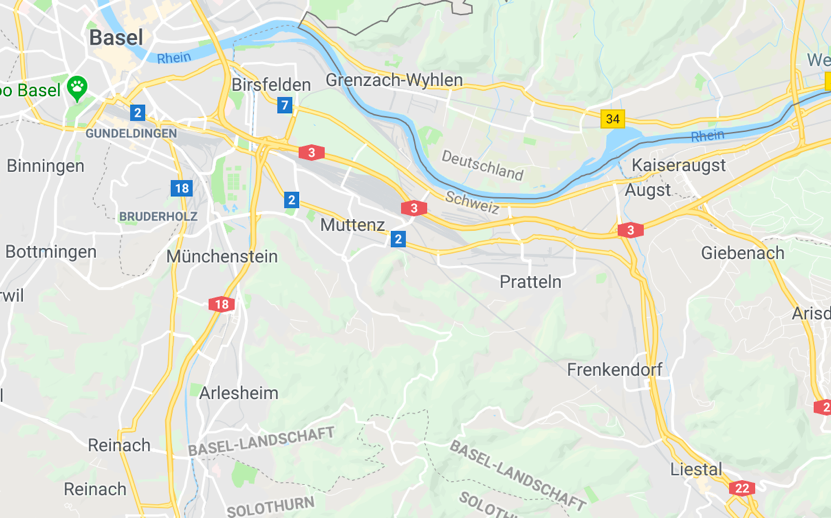 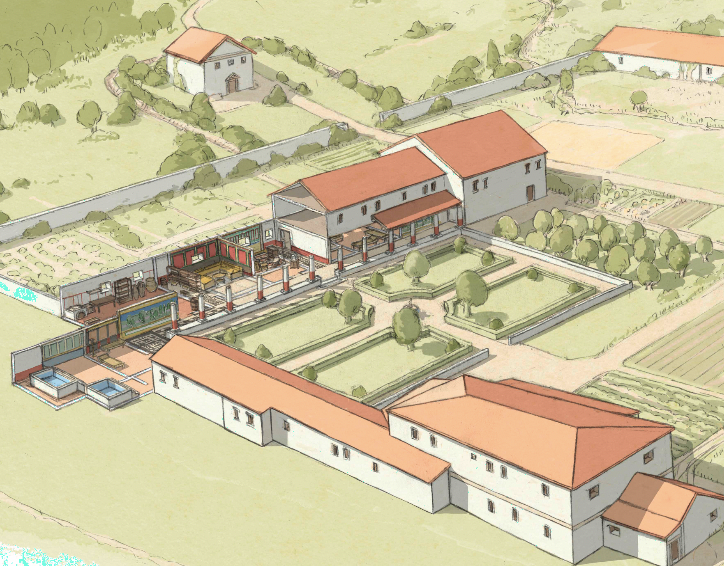 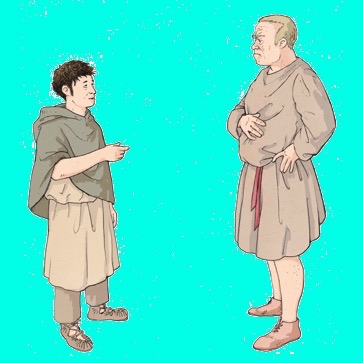 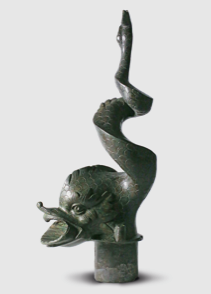 Wer sind die folgenden Frauen, mit denen Julia zusammen ist:Araura:  Prima:Philista: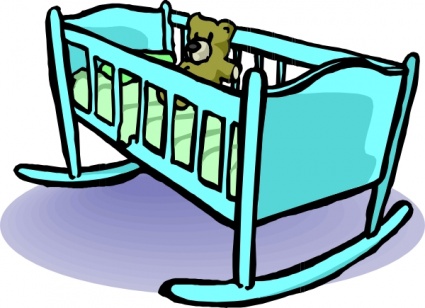 